ODGOJNO – OBRAZOVNO PODRUČJE: IZOBRAZBA U OBAVLJANJU POSLOVAZADATAK: UKRASITE KUGLICU ZA BOŽIĆNO DRVCE PREMA MODELU, A ZATIM JE OBOJITE, IZREŽITE I ZALIJEPITE U BILJEŽNICU!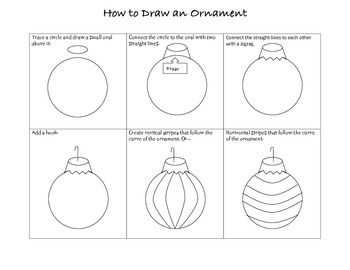 https://i.pinimg.com/originals/d1/c8/da/d1c8daa707310dc4f77ee954254d9797.jpg